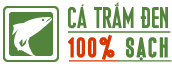 BẢNG BÁO GIÁ CÁ TRẮM ĐEN SẠCH(Áp dụng từ ngày 31/7/2019 – Bảng giá trả tiền ngay)*Lưu ý: Bảng giá này sẽ thay đổi theo ngày, tùy thị trường, trước khi vận chuyển sẽ thông báo với Quý khách hàng.(*) Bảng giá trên không bao gồm chi phí vận chuyển trong nội thành Hà Nội. Vận chuyển xa sẽ thỏa thuận mức phí vận chuyển.(*) Chi phí mổ, làm sạch, cắt khúc MIỄN PHÍ hoàn thiện (*) Khách hàng khi nhận sản phẩm theo yêu cầu thỏa thuận(*) Mọi thắc mắc Quý khách hàng gọi điến số Hotline: 092 669 3333(*) Bảng giá cũng được cập nhật liên tục trên website: http://catramden.com và Fanpage facebok: https://facebook.com/catramdenLoạiGiá bán lẻGiá bán số lượng từ 10kg đến 20 kgGiá bán số lượng >20kgGiá bán số lượng >20kg lấy hàng ngày4-5 kg160k/kg145k/kg140k/kg135k/kg5-6 kg170k/kg160k/kg160k/kg155k/kg6-7 kg180k/kg170k/kg170k/kg165k/kg7-8 kg200k/kg190k/kg190k/kg185k/kg8-9kg210k/kg210k/kg210k/kg210k/kg9-10kg230k/kg230k/kg230k/kg230k/kg10-11kg250k/kg250k/kg250k/kg250k/kg11-12kg280k/kg280k/kg280k/kg280k/kg12-14kgCallCallCallCall15kgCallCallCallCall